UPITNIK ZA PROCJENU KAPACITETA ORGANIZACIJE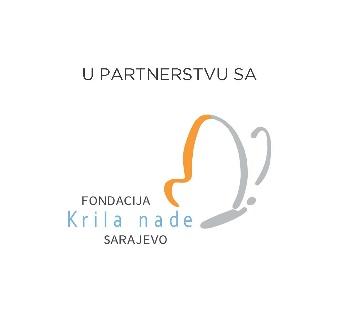 Ovaj upitnik kreiran je s ciljem prikupljanja informacija (mapiranja potreba) od organizacija civilnog društva koje će pružati psihološku (psihoterapijsku/psihijatrijsku) podršku LGBTIQ osobama kroz mentorsku podršku Sarajevskog otvorenog centra kako bi se osigurala održivost udruženja u pružanju pomenutih usluga. *Napomena: Pod terminom psihološko savjetovanje i podrška podrazumijevat će se psihološka/ psihoterapijska/psihijatrijska podrška, jedan od ovih ili svi vidovi podrške.Redni brojPITANJEODGOVOR1.Da li ste u svom dosadašnjem radu imali priliku pružati psihološko/psihoterapijsko/psihijatrijsko savjetovanje i podršku LGBTIQ osobama? Koji terapijski pravac koristite? 2.Ako je odgovor na pitanja br. 1 „da“, koji su najčešći izazovi/problemi sa kojima se suočavaju LGBTIQ osobe i njihove porodice, odnosno koji su razlozi zbog kojih vam se javljaju i/ili dolaze do vaše organizacije?3.Ako je odgovor na pitanje br. 1 „da“, kako pristupate LGBTIQ osobama koje su preživjele nasilje u porodici pri razgovoru? Da li ste bili u mogućnosti pružiti im potrebnu, senzibiliziranu i inkluzivnu podršku, imajući u vidu specifičnost izazova sa kojima se suočavaju?4.Ako je odgovor na pitanja br. 1 i 2 „da“, da li i na koji način radite sa roditeljima/ porodicom LGBTIQ osoba?5.Ocijenite na kojem nivou, od 1 do 10, je vaše o znanje o LGBTIQ identitetima, potrebama i ljudskim pravima LGBTIQ osoba/zajednice? Da li ste upoznati sa pitanjima diskriminacije, neravnopravnosti i izazovima sa kojima se suočavaju LGBTI osobe u bh. društvu i državi?6.Ako je odgovor na pitanje br. 2 „da“, da li se vodite određenim stručnim smjernicama pri pružanju LGBTIQ osobama psihološke podrške? Ako da, koje su to smjernice?7.Da li vaša organizacija ima uspostavljene posebne procedure za rad sa LGBTIQ zajednicom i koje? Ako ne, vidite li potrebu za uspostavljanjem takvih procedura? 8.Koliko stručnjaka/inja je angažovano u vašoj organizaciji za pružanje psihološke podrške? Da li vam je potrebno dodatno osoblje za rad sa LGBTIQ osobama (psihološka podrška)? Ako je odgovor „da“, navedite tačno koliko i kakav profil osoblja vam je potreban.9.Imate li osoblje posebno obučeno i senzibilizirano za rad sa LGBTIQ osobama? Da li su vam potrebne dodatne edukacije osoblja glede rada sa LGBTI osobama (psihološka podrška), dodatni stručni materijali za rad ili nešto slično? Ako je odgovor „da“, navedite tačno šta vam je potrebno.10.Kojim materijalnim resursima raspolažete – prostor, tehnički i sigurnosni uvjeti, materijali za rad i slično za rad sa LGBTIQ osobama (psihološka podrška)? Je li vam potrebno jačanje kapaciteta u ovoj oblasti i kojih?11.Da li vam je potrebna podrška Sarajevskog otvorenog centra u vašem radu na proširivanju i/ili unapređenju postojećih/uvođenju novih usluga? Ako da, koji vidovi podrške su vam korisni?12.Da li sarađujete  sa sličnim organizacijama u vašem gradu/drugim gradovima kako na aktivnostima rada sa LGBTI zajednicom, tako i na drugim aktivnostima? Ako da, navedite neke od organizacija.13.Da li imate ostvarenu saradnju sa javnim ustanovama iz oblasti zaštite mentalnog zdravlja i socijalne zaštite u vašem gradu/općini/kantonu? Ako ne, da li biste željeli uspostaviti takvu saradnju? Ako da, koje su to ustanove i u čemu se ogleda saradnja?14.Da li zagovarate prema nadležnim institucijama/ustanovama iz oblasti zaštite mentalnog zdravlja i socijalne zaštite u vašem gradu/općini/kantonu, za unaprjeđenje usluga za LGBTIQ osobe? Ako da, nabrojite područja. Ako ne, jeste li zainteresirani za zagovaranje?15.Ako imate nešto dodati, a da nije obuhvaćeno pitanjima, molimo da napišete ovdje.